                                            Genel Arapça KursuAmaçGenel Arapça kursu temel düzeyden başlayarak ileri düzeye kadar Arapça konuşma, yazma, okuma, dinleme becerilerini, aynı zamanda dilbilgisi ve kelime bilgisini öğretmeyi ve geliştirmeyi amaçlar. SüreA1.1 Düzeyi - 8 x 9 = 72 Saat A1.2 Düzeyi - 8 x 9 = 72 Saat A2.1 Düzeyi - 8 x 10 = 80 Saat A2.2 Düzeyi - 8 x 10 = 80 Saat B1.1 Düzeyi - 8 x 10 = 80 Saat B1.2Düzeyi - 8 x 10 = 80 Saat KontenjanMinimum 8 maksimum 20 kişi olarak belirlenmiştir. Değerlendirme KriterleriKurs süresince katılımcılar 1 adet kur ortası sınavı ve 1 adet kur sonu sertifika sınavına tabii tutulurlar. Kur sonu sınavından başarısız olan katılımcılar sertifika alma hakkı elde edemezler. Devam ZorunluluğuKurs süresince katılımcılara %20 devamsızlık hakkı tanınır. %20’den fazla devamsızlık yapan katılımcılara sertifika verilmez, ücret iadesi yapılmaz. Tayin, hastalık, görevlendirme gibi hususlarda ilgili kurumlardan alınacak raporlar dahilinde kişiye ücret iadesi ve sertifika sınavı hakkı tanınır. Kurs İçeriğiKursların temel hedefi kişilerin kendini ifade edebilme, okuyup/dinleyip anlama ve yazma yetenekleri üzerine olacaktır. Kurslar, CEFR (Ortak Avrupa Dil Referans Çerçevesi) kapsamında ve hedeflerine uygun olarak tasarlanmış olup, uygulanacak olan materyaller bu hedefler çerçevesindedir. Kurs MateryalleriSilsiletü’l-Lisan serisi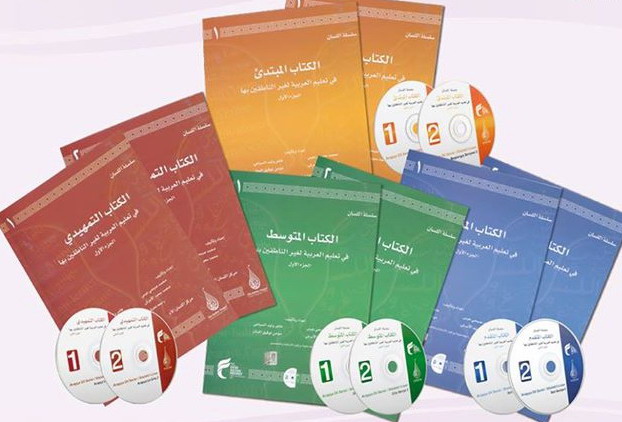 